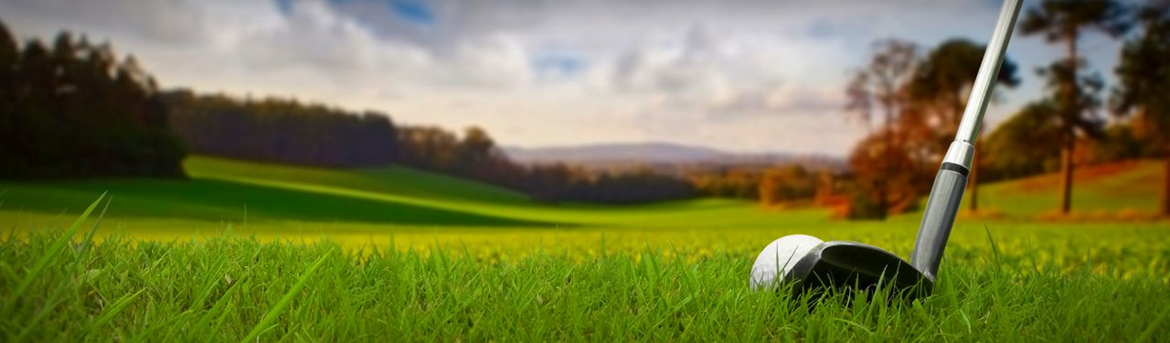 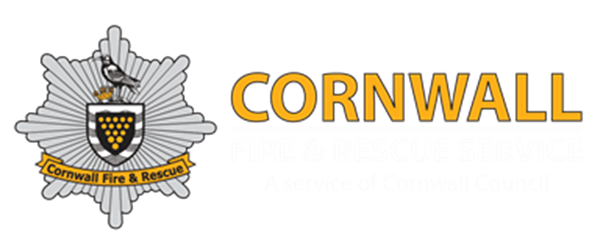 FIRESPORT UK National Golf SectionNational Pairs Championship 2019PERRANPORTH GOLF CLUB2nd & 3rd May 2019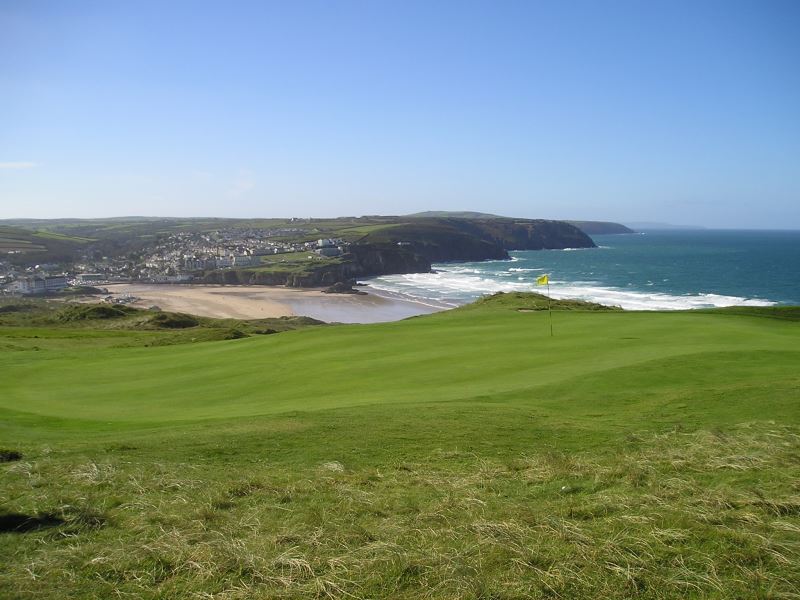 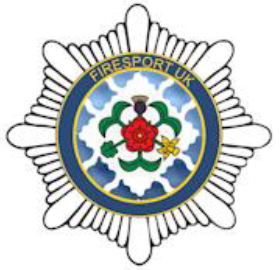 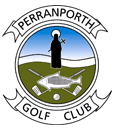 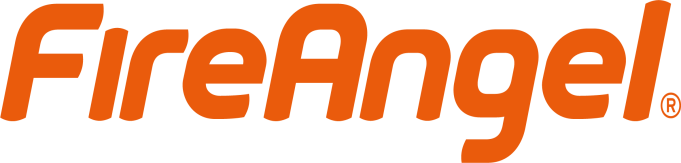 Cornwall Fire & Rescue Community Safety Service is proud to hostFIRE SPORT UK National Pairs Championship  at Perranporth Golf Club,Budnic Hill, Perranporth, TR6 0AB.The competition is kindly sponsored this year by Fire Angel ProductsPerranporth is one of James Braid’s classic links golf courses.  Perched on the stunning North Cornish Coast, it makes the most of the landscape with undulating sand dunes.At 6296 yards this is an exciting par 72 course made tough by the prevailing south westerly wind.Cornwall Fire & Rescue Community Safety Service are proud to be hosting the National Pairs in 2019 and we look forward to seeing familiar and new faces to an exciting and challenging competition.Phil HoareGolf Society Secretary,Cornwall Fire & Rescue Community Safety Service,National Pairs CostThe event will cost £80.00 per person.Includes players levy to Firesport golf section. Two rounds of golf on competition golf and evening meals on both days. Bacon Roll and Coffee on Day 2Cheques made payable to; CCFB Golf SocietyAll entries to: Phil Hoare by the 1st of March 2019.Postal Address: Bodmin Fire Station, Berrycombe Road, Bodmin, Cornwall,PL31 2NSE-mail address:  Phil.Hoare@fire.cornwall.gov.ukTel: 07970 141027/ 07977 047595For those who wish to pay via BAC Sort Code 30/98/76 Account 36195360.Entry Form at the end of the document.Entries on a first come first served basis, (initially1 pairs per fire service) maximum 44 pairs. Any spare places will be announced after the 1st March 2019. These will be allocated to those who express the request for further teams on initial entry form.FormatThe format again will be 36 holes Pairs Better Ball Stroke Play over 2 days Maximum handicap limit 18, allowance will be 9/10 of competitor’s current playing handicap to a maximum of 16. All players must be in possession, at registration, of a bona fide handicap certificate i.e. club or brigade certificate, failure to produce a certificate will result in that player playing off a scratch handicap (0).All Society handicaps must be supported with the previous 12 months playing history, this also applies to non-active Club Handicaps. Please provide CDH numbers for golf club members when filling out the entry form.AccommodationPerranporth GC can offer limited self-catering accommodation on a first come basis. The cost on this accommodation will be discounted for the event to £25pppn.  https://www.perranporthgolfclub.co.uk/accommodation There are 4 Lodges available, sleeping 6 people £150 per night (x2 twin rooms x1 double room x1 sofa bed) and5 Caravans sleeping 3 people £75 per night (x1 double x1 twin room)NB.  Accommodation may be sharing with other groupsBook via entry form or contact Phil Hoare, on a first come first serve basisItineraryWednesday 1st May 2019Practice round - discounted rate of £15 paid directly to the Club prior to playing To be arranged through Club Pro Shop 01872 572454 at a cost of £15.00 ppThursday 2nd May 20191st round of golfStarting from the 1st Tee from 10.40amRunning evening meal in clubhouseFriday 3rd May 2019Bacon roll and coffee on arrival2nd round of golf - 1st and 10th Tees, starting 8.00am onwardsEvening meal in clubhouseFollowed by prize presentationDress CodeThe club expect all players to be appropriately dressed at all times.Meal after first round, dress will be smart/casual - Golf Attire (no jeans)Meal after the final round, dress will be JACKET & TIE (no jeans)Practise FacilitiesThe club have a range of practice facilities including chipping area, putting green and driving range.Changing facilitiesFacilities are available, changing rooms, showers.The local AreaPerranporth is a busy Cornish holiday resort with a number of local pubs and restaurant’s.  We have worked closely with local businesses to ensure you time in Cornwall is an enjoyable event.  Once registered, you will be given a locals card to enable you discounts at a number of the local pubs and takeaways.If you require any further information do not hesitate to contact mePhil Hoare Bodmin Fire Station, Berrycombe Road, Bodmin, Cornwall, PL31 2NS.Tel: Work 07970 141027Personal 07977 047595  Email: Phil.Hoare@fire.cornwall.gov.uk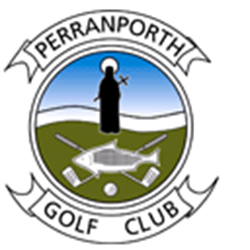 National Pairs Entry Form 2019 Closing Date 1st March 2019Please make cheques payable to: CCFB Golf Society Bank Transfer: - Sort Code:	30/98/76 Account Number:	36195360Please reference BACS payments using the contact person’s surname. Postal Address: Phil Hoare Bodmin Fire Station, Berrycombe Road, Bodmin, Cornwall, PL31 2NS. Email: Phil.Hoare@fire.cornwall.gov.ukFire and Rescue ServiceContact NameContact AddressContact NumberContact Email Player 1 Name Handicap  CDH NumberDietary RequirementsDietary RequirementsPlayer 2 Name Handicap  CDH NumberDietary RequirementsDietary RequirementsPlayer 1 Name Handicap  CDH NumberDietary RequirementsDietary RequirementsPlayer 2 Name Handicap  CDH NumberDietary RequirementsDietary RequirementsPlayer 1 Name Handicap  CDH NumberDietary RequirementsDietary RequirementsPlayer 2 Name Handicap  CDH NumberDietary RequirementsDietary RequirementsAccommodation required 								YES/NONumber of people requiring accommodation